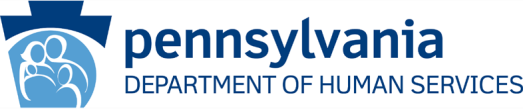 Attachment #2: New Provider Qualification - Additional Information Needed Template Applicant Name: Applicant NameDear: Provider Qualification Primary Contact Name,This letter serves as notification that the ODP Provider Qualification Form DP 1059, the New Provider Self-Assessment Tool and the ODP Provider Qualification Documentation Record along with all required documentation were reviewed.At this time, the request for qualification cannot be approved until the following information/documentation is submitted/corrected:ODP Provider Applicant Orientation CertificateODP Dual Diagnosis Training Certificate (if becoming qualified to provide Residential Services)ISP Residential Staffing Webinar Certificate (if becoming qualified to provide Residential Services)Health Risk Screening Tool Webinar Certificate (if becoming qualified to provide Residential Services)Residential Readiness Tool (if becoming qualified to provide Residential Services)Other:  	Brief description of how services will be provided for each service listedOrganizational structure and/or job descriptions that show the following functions are identified:How the organization is structured administrativelyRoles identified for the following areas:Waiver ComplianceIncident Management/Risk ManagementQuality ManagementProvider Qualification ComplianceHCSIS and PROMISe™ Enrollment ComplianceSSD MaintenanceClaims Management and Fiscal ReconciliationQuality Management TrainingMission and vision of organizationPolicies/procedures regarding staff qualification requirementsPolicies/procedures for checking staff on List of Excluded Individuals and Entities (LEIE), System for Award Management (SAM) and DHS’s Medicheck listRestrictive Procedures PolicyRecordkeeping PolicyBusiness Continuity and Emergency Response PlanPhysical and behavioral health, emergency, policyComplaints ProceduresAnnual Training PlanTransition of Individuals ProcedureAccessibility for Individuals who are deaf ProtocolIncident Management PolicyTransportation Aide Process (For Transportation Trip applicants only)Process for transporting more than one participant at a time and division of shared miles equitably among participants (For Transportation Mile applicants only)Other:  	ODP Provider Qualification Documentation RecordODP DP 1059ODP Provider Agreement (2020 version, stamped approved)Insurance Certificates, in accordance with State StatuteWorker’s Compensation InsuranceNOTE: Any "individual" provider who indicates they do not need to carry worker's compensation must submit a letter from an attorney, auditor, or accountant indicating that they meet all workers compensation requirements.Commercial General Liability Insurance (Agency Providers Only)Provisional employment disclosure statement (as applicable)Copies of qualification supporting documentation for all staff as requiredQA&I Contact FormCopies of qualification supporting documentation for all agency owned automobilesOther: 	The Medical Assistance (MA) Program Online Provider Enrollment Application will not be processed and cannot be approved until all applicable provider types and specialties are Qualified and you are in receipt of an Approved ODP Provider Qualification Form DP 1059.The corrected documents must be submitted within 14 calendar days of the date of this letter. If you have any questions regarding the ODP Provider Qualification process, please do not hesitate to contact me at PQ AE Lead Contact Information.Thank you.Name of PQ AE Lead